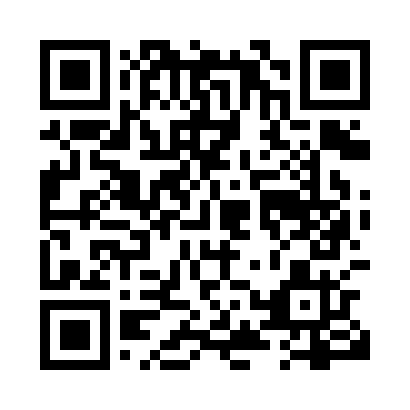 Prayer times for Cherryvale, New Brunswick, CanadaWed 1 May 2024 - Fri 31 May 2024High Latitude Method: Angle Based RulePrayer Calculation Method: Islamic Society of North AmericaAsar Calculation Method: HanafiPrayer times provided by https://www.salahtimes.comDateDayFajrSunriseDhuhrAsrMaghribIsha1Wed4:316:081:196:208:3110:082Thu4:296:061:196:218:3210:103Fri4:276:051:196:228:3310:124Sat4:246:031:196:238:3510:145Sun4:226:021:196:248:3610:166Mon4:206:011:196:248:3710:187Tue4:185:591:186:258:3810:208Wed4:165:581:186:268:4010:219Thu4:145:561:186:278:4110:2310Fri4:135:551:186:278:4210:2511Sat4:115:541:186:288:4310:2712Sun4:095:531:186:298:4510:2913Mon4:075:511:186:298:4610:3114Tue4:055:501:186:308:4710:3315Wed4:035:491:186:318:4810:3416Thu4:015:481:186:328:4910:3617Fri4:005:471:186:328:5110:3818Sat3:585:461:186:338:5210:4019Sun3:565:451:186:348:5310:4220Mon3:545:441:196:348:5410:4421Tue3:535:431:196:358:5510:4522Wed3:515:421:196:368:5610:4723Thu3:505:411:196:368:5710:4924Fri3:485:401:196:378:5810:5025Sat3:475:391:196:388:5910:5226Sun3:455:381:196:389:0010:5427Mon3:445:371:196:399:0110:5528Tue3:425:371:196:399:0210:5729Wed3:415:361:196:409:0310:5930Thu3:405:351:206:409:0411:0031Fri3:395:351:206:419:0511:01